Scoops and Treats LLC – Interview Sheet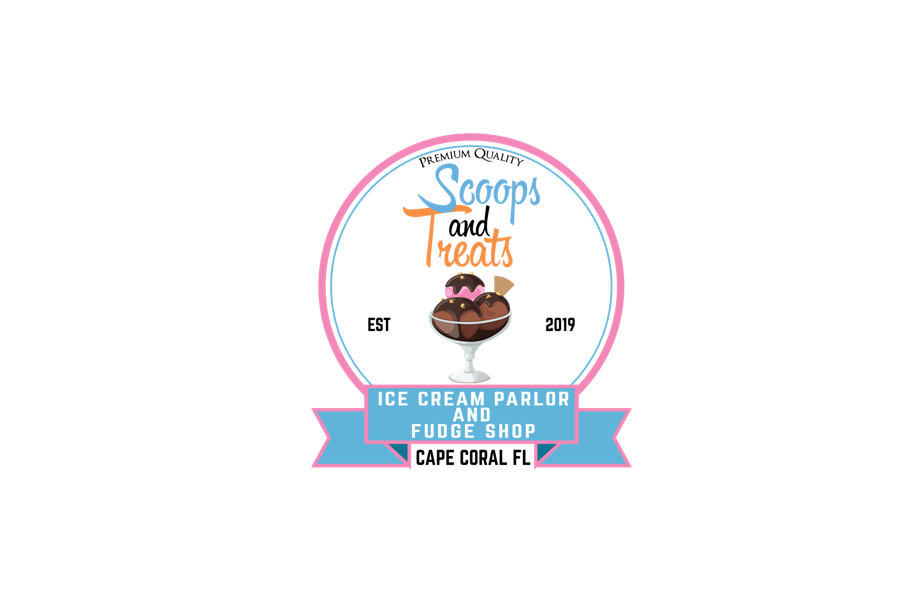 INTRODUCTIONWhy would you want to work at our business?       What do you do in your spare time?        What are your future goals?       	PREVIOUS EXPERIENCEWhat did you learn on your last job?        Other previous work experience?         JOB SPECIFICWhen are you available for work?        	How many hours do you want per week?        BASIC JOB DESCRIPTION- By checking all the boxes you agree that these are all part of the jobCustomer Service		Cleaning	Cash Handling	 Food Preparation	CleaningOutside Catering		Cleaning	Marketing/Pub Relations	Cleaning	Good attitude GETTING TO KNOW YOU?Do you have any concerns about working here?      Weakness-        Strengths-         What is your work availability?      